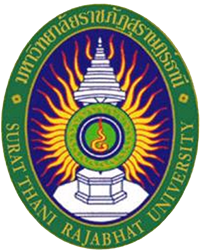 แบบฟอร์มขอรับการพิจารณารับรองจริยธรรมในการใช้สัตว์เพื่องานทางวิทยาศาสตร์ มหาวิทยาลัยราชภัฏสุราษฎร์ธานี1. ชื่อโครงการ(ภาษาไทย) ……………………………………………………………………………………………………………………………………...……………………………………………………………………………………………………………………...…..............................................................(ภาษาอังกฤษ) ……………………………………………………………………………………………………..…………………………….…………………………………………………………………………………………………………………...………………………………………………………………2. วัตถุประสงค์ของการใช้สัตว์เพื่องานทางวิทยาศาสตร์	 ขออนุญาตเลี้ยงและใช้สัตว์เพื่องานทางวิทยาศาสตร์สำหรับโครงการวิจัย 	 ขออนุญาตเลี้ยงและใช้สัตว์เพื่องานทางวิทยาศาสตร์สำหรับการเรียนการสอน3. ประเภทโครงการที่ขอรับการพิจารณา  	 โครงการใหม่ 	 โครงการเดิม		 โครงการที่ผ่านการรับรองแล้วต้องการแก้ไขเพิ่มเติม รหัสโครงการ...................................            	     (โปรดให้รายละเอียดข้อ 3.1) โครงการที่ทำต่อเนื่อง รหัสโครงการ............................... ขอต่อเวลาการพิจารณาจรรยาบรรณการใช้สัตว์ทดลอง (โปรดให้รายละเอียดข้อ 3.2)	      3.1 หากเป็นโครงการที่ผ่านการรับรองแล้วต้องการแก้ไขเพิ่มเติม (โปรด  ข้อที่แก้ไข)	        ผู้วิจัยหลัก 	        ผู้ร่วมวิจัย		        วัตถุประสงค์	        ขยายเวลา	        ระเบียบวิธีวิจัย (ระบุ)...............................................................................................................	        อื่นๆ (ระบุ)...............................................................................................................................3.2 หากเป็นโครงการที่ทำต่อเนื่องโครงการเดิมที่ได้ผ่านการพิจารณาจรรยาบรรณการใช้สัตว์ทดลองแล้วโปรดระบุรหัสโครงการที่ผ่านความเห็นชอบ และอธิบายความเหมือนและความแตกต่างของโครงการนี้กับโครงการเดิมด้วย.................................................................................................................................................................................................................................................................................................................................................................................................................................................................................................................................4. ชื่อหัวหน้าโครงการ (กรณีที่นักศึกษาเป็นหัวหน้าโครงการ ให้ระบุชื่ออาจารย์ที่ปรึกษาปัญหาพิเศษ/วิทยานิพนธ์)4.1 ชื่อ -นามสกุล…………………………………………………………………..……………………………….....................          ตำแหน่งทางวิชาการ………......………………………….……….…………………..….....…………………………........... 		 สถานภาพ  	 อาจารย์ /เจ้าหน้าที่ของคณะ 		 นักศึกษา (ตรี/ โท)			 อื่นๆ โปรดระบุ…………………………………………………...........……………………...........                   		 สถานที่ติดต่อ (ภาควิชา /คณะหรือวิทยาลัยหรือสถาบัน) ……………………………………....……….…...........		     โทรศัพท์……………….................โทรสาร……………..….………………E-mail ……………………..….………………4.2 ชื่อ – นามสกุล (อาจารย์ที่ปรึกษาปัญหาพิเศษ/วิทยานิพนธ์)................................................................................................................................................................      ตำแหน่งทางวิชาการ…………………………………….…......…….……………………………......……………................		สถานที่ทำงาน (ภาควิชา /คณะหรือวิทยาลัยหรือสถาบัน) ……………………………………....……….…...........			โทรศัพท์………………..................โทรสาร……………..….………………E-mail ……………………..….………………5. รายชื่อผู้ร่วมโครงการ (สามารถเพิ่ม/ลดตามจำนวนผู้ร่วมโครงการ) 5.1 ชื่อ - นามสกุล………………………………………………………………………………………………………….............ตำแหน่งทางวิชาการ……………..…………………………………………………………………………………...................สถานที่ทำงาน…………………………………….………………………………………………….......................................โทรศัพท์……………….................โทรสาร……………..….………………E-mail ……………………..….………………5.2 ชื่อ - นามสกุล…………………....………………………………………………………………………………………………ตำแหน่งทางวิชาการ……………..…………………………………………………………………………………………………..สถานที่ทำงาน………………...……………….……………………………………………………………………………………….โทรศัพท์………………..................โทรสาร……………..….………………E-mail ……………………..….………………6. ผู้รับผิดชอบปฏิบัติงานกับสัตว์ทดลอง (สามารถเพิ่ม/ลดตามจำนวนผู้ร่วมงาน และระบุให้สอดคล้องกับข้อ 3 และ 4)  หัวหน้าโครงการ			  ผู้ร่วมงานคนที่   5.1  5.2  5.3		   อื่นๆ (โปรดระบุ ชื่อ – สกุล/สถานภาพ/สถานที่ติดต่อ)…………............………………………………….7. ประสบการณ์เกี่ยวกับการปฏิบัติงานกับสัตว์ทดลอง    (สามารถเพิ่ม/ลดตามจำนวนผู้ร่วมงาน และระบุให้สอดคล้องกับข้อ 4, 5 และ 6)      7.1 ประสบการณ์เกี่ยวกับการปฏิบัติงานกับสัตว์ทดลอง7.1.1 หัวหน้าโครงการ	 มีประสบการณ์ ………ปี	 ไม่มีประสบการณ์ ประสบการณ์ด้าน	 การเรียนการสอน  		 การทดสอบ	 การวิจัย		 อื่นๆ ระบุ……...............................….	ผ่านการอบรมการขอรับใบอนุญาตใช้สัตว์เพื่องานทางวิทยาศาสตร์  	    เลขที่ใบอนุญาต ……............…......   (โปรดแนบสำเนาใบอนุญาต)	ไม่เคยผ่านการอบรมการขอรับใบอนุญาตใช้สัตว์เพื่องานทางวิทยาศาสตร์  	ผ่านการอบรมอื่นๆที่เกี่ยวข้อง (ระบุ)…….............................................…………………………......      ปัจจุบันผู้วิจัยมีจำนวนงานวิจัยในความรับผิดชอบจำนวน...........................โครงการ7.1.2 ผู้ร่วมงาน คนที่ 1     	 มีประสบการณ์ ……… ปี      ไม่มีประสบการณ์	ผ่านการอบรมการขอรับใบอนุญาตใช้สัตว์เพื่องานทางวิทยาศาสตร์  	    เลขที่ใบอนุญาต ……....................   (โปรดแนบสำเนาใบอนุญาต)	ไม่เคยผ่านการอบรมการขอรับใบอนุญาตใช้สัตว์เพื่องานทางวิทยาศาสตร์  	ผ่านการอบรมอื่นๆที่เกี่ยวข้อง (ระบุ)…….............................................…………………………......   		ผู้ร่วมงาน คนที่ 2     	 มีประสบการณ์ ……… ปี      ไม่มีประสบการณ์        	ผ่านการอบรมการขอรับใบอนุญาตใช้สัตว์เพื่องานทางวิทยาศาสตร์  	    เลขที่ใบอนุญาต ……....................   (โปรดแนบสำเนาใบอนุญาต)	ไม่เคยผ่านการอบรมการขอรับใบอนุญาตใช้สัตว์เพื่องานทางวิทยาศาสตร์  	ผ่านการอบรมอื่นๆที่เกี่ยวข้อง (ระบุ)….............................................……………………………......           ผู้ร่วมงาน คนที่ 3       มีประสบการณ์ ……… ปี      ไม่มีประสบการณ์	ผ่านการอบรมการขอรับใบอนุญาตใช้สัตว์เพื่องานทางวิทยาศาสตร์  	    เลขที่ใบอนุญาต ……....................   (โปรดแนบสำเนาใบอนุญาต)	ไม่เคยผ่านการอบรมการขอรับใบอนุญาตใช้สัตว์เพื่องานทางวิทยาศาสตร์  		  ผ่านการอบรมอื่นๆที่เกี่ยวข้อง (ระบุ)………………….............................................……………......   8. ลักษณะของโครงการ 9. ข้อมูลทั่วไปเกี่ยวกับโครงการ       9.1 ทุนวิจัยที่ได้รับสำหรับโครงการนี้      	 ได้รับทุนแล้ว ระบุแหล่งทุน......................................................จำนวนเงิน………….……………….…..		 กำลังยื่นขอ ระบุแหล่งทุน........................................................จำนวนเงิน………….…………………….  ทุนส่วนตัว  จำนวนเงิน.................................หากเป็นโครงการที่ทำต่อเนื่องโครงการเดิมที่ได้ผ่านการพิจารณาจรรยาบรรณการใช้สัตว์เพื่องานทางวิทยาศาสตร์แล้วโปรดระบุรหัสโครงการที่ผ่านความเห็นชอบ และอธิบายความเหมือนและความแตกต่างของโครงการนี้กับโครงการเดิมด้วย..........................................................................................................................................................................................................................................................................................................................  9.2 ระยะเวลาดำเนินการโครงการ9.2.1 ตามแบบเสนอโครงการ วันเริ่มต้น...........................................วันสิ้นสุด.........................................9.2.2 ตามที่ดำเนินการจริง (หากไม่ตรงกับวันที่ระบุไว้ในProposal)					วันเริ่มต้น..........................................วันสิ้นสุด.........................................9.3 บทคัดย่อโครงการที่เสนอขอใช้สัตว์  (นำเสนอภาพรวมโครงการโดยสรุป เพื่อให้ทราบถึงหลักการและเหตุผลความจำเป็นในการใช้สัตว์ วิธีการและประโยชน์ที่ได้รับ)......................................................................................................................................................................................................................................................................................................................................................................................................................................................................................................................................................................................................................................................................................................................................................................................................................................................................................................................................................................................................................................................................................................................................................................................................................................................................................................................................................................................................................................................................................................................................................9.4 บทนำและหลักการ ......................................................................................................................................................................................................................................................................................................................................................................................................................................................................................................................................................................................................................................................................................................................................................................................................................................................................................................................................................................................................................................................................................................................................................................................................................................................................................................................................................................................................................................................................................................................................................9.5 วัตถุประสงค์ของโครงการวิจัย ......................................................................................................................................................................................................................................................................................................................................................................................................................................................................................................................................................................................................................................................................................................................................................................................................................................................................................................................................................................................................................................................................................................................................................................................................................................................................................................................................................................................................................................................................................................................................................10. เหตุผลที่ต้องใช้สัตว์ 10.1 มีวิธีการอื่นที่อาจนำมาใช้แทนสัตว์ได้หรือไม่  นักวิจัยให้เหตุผลด้วยว่าทำไมจึงไม่ใช้วิธีการอื่นดังกล่าวมาใช้แทนสัตว์ ........................................................................................................................................................................................................................................................................................................................................................................................................................................................................................................................................................................................................................................................................................................................10.2 หากมีเหตุผลความจำเป็นที่จะต้องใช้สัตว์ทดลองและไม่สามารถใช้วิธีการอื่นทดแทน  นักวิจัยมีวิธีการหรือแนวทางปฏิบัติในการลดจำนวนสัตว์ทดลองให้น้อยที่สุดอย่างไร .......................................................................................................................................................................................................................................................................................................................................................................................................................................................................................................................................... ..............................................................................................................................................................................10.3 นักวิจัยมีวิธีในการปฏิบัติกับสัตว์ทดลองอย่างไร เพื่อให้สัตว์เจ็บปวดน้อยที่สุด ........................................................................................................................................................................................................................................................................................................................................................................................................................................................................................................................................................................................................................................................................................................................10.4  ผลประโยชน์ต่อมนุษย์ สัตว์ หรือทางวิชาการที่คาดว่าจะได้รับ........................................................................................................................................................................................................................................................................................................................................................................................................................................................................................................................................................................................................................................................................................................................11. รายละเอียดสัตว์ทดลองที่ใช้ในงานวิจัย 11.1 ชนิดของสัตว์ทดลองที่ใช้ หนูเม้าส์			 หนูแรท		 หนูแฮมสเตอร์ หนูตะเภา		 	 กระต่าย/Rabbit 	 อื่นๆ(ระบุ)…….………………    11.2 สายพันธุ์  	 Outbred stock ชื่อสายพันธุ์ …………………….. 							 Inbred strain ชื่อสายพันธุ์………………..…….. 	 Mutant ชื่อสายพันธุ์………………………………….. 							 Transgenic       Knock out     Knock in Hybrids ระหว่างสายพันธุ์กับสายพันธุ์……………………………….. 				 อื่นๆ (ระบุ) ……………………......…11.3 เพศ  ผู้	 เมีย11.4 อายุ.............เดือน...........สัปดาห์11.5 ประเภทของชิ้นส่วน/อวัยวะที่นำมาใช้...................................................................................................11.6 จำนวนสัตว์ทดลอง/ชิ้นตัวอย่าง/ซากจากสัตว์ที่ใช้ตลอดโครงการ..........................................................12. ข้อมูลที่เกี่ยวข้องกับการเลี้ยงสัตว์ทดลอง 12.1  มาตรฐานการเลี้ยง         ปลอดเชื้อเบื้องต้น           ปลอดเชื้อจำเพาะ           ปลอดเชื้อสมบูรณ์     	  อื่น ๆ ....................................................................................     12.2 สภาพแวดล้อมของการเลี้ยงอุณหภูมิ ...........................................................................................................................................ความชื้นสัมพัทธ์ ..............................................................................................................................การถ่ายเทอากาศ ............................................................................................................................ความเข้มแสงสว่าง ...........................................................................................................................อัตราส่วนของแสงสว่างกลางวันกับกลางคืน ....................................................................................คุณภาพน้ำ (กรณีเป็นสัตว์น้ำ) .........................................................................................................อื่น ๆ ................................................................................................................................................	12.3 อาหาร (ตอบได้มากกว่า 1 ข้อ)          อาหารเม็ดจากโรงงาน	 อาหารป่นผลิตเองสูตรพิเศษ	  อาหารปลอดเชื้อ	12.4 การให้อาหาร               ให้อาหารในอัตราปกติมีกินตลอดเวลา               มีกำหนดเวลาและปริมาณอาหาร               มีสารเพิ่มในอาหาร               โดยวิธีการอื่นๆ (ระบุ) 							12.5 น้ำดื่ม    น้ำประปา       	 น้ำบาดาล                น้ำกรองตะกอน	12.6 วิธีการให้ (ตอบได้มากกว่า 1 ข้อ)               มีน้ำให้ดื่มตลอดเวลา				  โดยบรรจุน้ำในขวดมีจุกและหลอด               โดยวิธีการให้น้ำอัตโนมัติ				  โดยวิธีการอื่นๆ (ระบุ) ...................12.7 วัสดุรองนอน           ใช้                          	  ไม่ใช้     กรณีที่ใช้   วัสดุรองนอนที่ใช้  ได้แก่               ขี้กบ                            ขี้เลื่อย               กระดาษ	       	       	  วัสดุรองนอนปลอดเชื้อ             วัสดุอื่นๆ (ระบุ) 			 การเปลี่ยนวัสดุรองนอน              เปลี่ยนวัสดุรองนอนทุกวันเว้นวัน หรือทุก 			 วัน               เปลี่ยนวัสดุรองนอนนานกว่า 1 สัปดาห์ คือ						               ไม่เปลี่ยนวัสดุรองนอน13. สถานที่ทำการทดลองในระหว่างดำเนินการวิจัย (ห้อง/อาคาร/ฟาร์ม)…………………………………………………………………………………………………………………………………………………………...……………………….………………………………………………………………………...………………………………..………………………………......................................................................................................................................................................14. แหล่งที่มาของสัตว์ทดลอง14.1 ที่มาของสัตว์ทดลอง (ระบุ).............................................................................................................     	14.2 วิธีการขนส่งสัตว์ทดลองมายังห้องปฏิบัติการ	ควบคุมอุณหภูมิมีการระบายอากาศเพียงพอมีการป้องกันการติดเชื้อภาชนะบรรจุสัตว์มั่นคงแข็งแรง (ระบุชนิดของภาชนะ) ………………….….......……………………………มีพื้นที่เพียงพอ (ระบุขนาดของพื้นที่) ……………................................…….…...…………………………..ถึงจุดหมายปลายทางภายใน..................วันถ่ายพยาธิ	       ฉีดวัคซีน	       พักสัตว์ เป็นระยะเวลา…………………...…วัน  อื่น ๆ  (ระบุ) ………………….…...…………………….…...………………………………………………..…………….15. เทคนิคการปฏิบัติกับสัตว์ทดลอง วิธีการที่ท่านนำมาปฏิบัติการกับสัตว์ในโครงการ             การจับและควบคุมสัตว์			            การแยกเพศ	   การทำเครื่องหมายบนตัวสัตว์			  การให้สาร             การเก็บตัวอย่างเลือด				  การสลบสัตว์             การทำเมตตาฆาต  					  การทำการผ่าตัด             การเก็บตัวอย่างอุจจาระหรือปัสสาวะ			  อื่นๆ (ระบุ) ....................................   วิธี ปริมาณ และตำแหน่งที่ให้สาร             ให้ทางปาก 	ปริมาณ 	            มิลลิลิตร            ชั้นผิวหนัง   	ปริมาณ 		 มิลลิลิตร ตำแหน่งที่ฉีด 				เข้าใต้ผิวหนัง 	ปริมาณ 		 มิลลิลิตร ตำแหน่งที่ฉีด 				เข้ากล้ามเนื้อ 	ปริมาณ 		 มิลลิลิตร ตำแหน่งที่ฉีด 				เข้าช่องท้อง		ปริมาณ 		 มิลลิลิตร ตำแหน่งที่ฉีด 				เข้ากล้ามเนื้อ	ปริมาณ 		 มิลลิลิตร ตำแหน่งที่ฉีด 			15.3 การเก็บตัวอย่างเลือด (กรณีใช้ยาสลบให้ระบุชนิดของยาสลบ)	  เลือดดำปนเลือดแดง 		ปริมาณ 		 มิลลิลิตร เก็บจากเส้นเลือด 			 ใช้ยาสลบ 		  เลือดจากหลอดเลือดดำ 		ปริมาณ 		 มิลลิลิตร เก็บจากเส้นเลือด 			 ใช้ยาสลบ 		 เลือดจากหลอดเลือดแดง 		ปริมาณ 		 มิลลิลิตร เก็บจากเส้นเลือด 			 ใช้ยาสลบ 	           เจาะจากหัวใจ		ปริมาณ 		 มิลลิลิตร 	 ไม่ต้องการให้สัตว์ตาย 						 ใช้ยาสลบ 					           อื่นๆ (ระบุ) 										       15.4 การทำให้สัตว์สลบ  ไม่มีการทำให้สัตว์สลบ มีการทำให้สัตว์สลบใช้ยาสลบอุณหภูมิ   อื่น ๆ (ระบุ)			อธิบายวิธีการดูแลสัตว์ขณะฟื้นจากยาสลบ						       15.5  การผ่าตัด  ไม่มีการผ่าตัด		 มีการผ่าตัด ประเภท	ผ่าตัดแล้วสัตว์เสียชีวิต 		ผ่าตัดแล้วสัตว์ยังมีชีวิต ผ่าตัดครั้งเดียว			ผ่าตัดมากกว่า 1 ครั้ง ผ่าตัด เปิดช่องท้องโปรดระบุรายละเอียด ดังต่อไปนี้ตำแหน่งที่ทำการผ่าตัด				ขั้นตอนการผ่าตัด				วิธีการเตรียมตัวสัตว์ก่อนการผ่าตัด				    15.6 วิธีการที่เลือกใช้ในการทำเมตตาฆาต (Euthanasia) ฉีด/สูดดมยาสลบเกินขนาดที่กำหนด (ระบุชนิด/ปริมาณ)..............................……..……..…การเคลื่อนข้อต่อกระดูกสันหลังบริเวณคอ การให้สูดดมก๊าซ การใช้กิโยตินตัดศีรษะ อื่นๆ (ระบุ)…………………..…..………16. การนำใช้สัตว์ทดลองไปใช้ต่อนอกสถานที่ (ถ้ามี)  16.1 ระบุเหตุผลความจำเป็นที่ต้องนำไปใช้ต่อนอกสถานที่…….…………………………………………………………………………………………………………………………………………………….………………………………………………………………………………………………………………………………………………  16.2 ระบุสถานที่ที่จะนำไปใช้ต่อ…….…………………………………………………………………………………………………………………………………………………….………………………………………………………………………………………………………………………………………………  16.3 ระยะเวลาที่จะนำไปใช้ต่อ…….…………………………………………………………………………………………………………………………………………………….………………………………………………………………………………………………………………………………………………  16.4 วิธีการเคลื่อนใช้สัตว์ทดลองออกจากสถานที่…….…………………………………………………………………………………………………………………………………………………….………………………………………………………………………………………………………………………………………………  16.5 วิธีการจัดการสัตว์ทดลองหลังสิ้นสุดการใช้…….…………………………………………………………………………………………………………………………………………………….………………………………………………………………………………………………………………………………………………17. การจัดการสัตว์ทดลองภายหลังเสร็จสิ้นการทดลอง เก็บไว้ในห้องเย็นและส่งเผาด้วยเตาเผา         	 ทิ้งขยะ           ฝังกลบ             				 อื่น ๆ(ระบุ)…………………….……..………………18.  โปรดระบุข้อกำหนดในการตัดสินใจที่จะหยุดการทดลองกับสัตว์ก่อนสิ้นสุดการทดลอง ตัวอย่างเช่น สัตว์อยู่ในสภาพทรุดโทรม น้ำหนักลด ไม่กินอาหาร ไม่กินน้ำ และไม่สามารถเคลื่อนไหวได้เอง................................................................................................................................................................................................................................................................................................................................................................................................................................................................................................................................................................................................................................................................................................................................................................................................................................................................................................................................................................................................................................................................................................................................................................................................................................................................................................................................................................................................................................................19. อุปกรณ์เพื่อป้องกันอันตรายกับผู้ปฏิบัติงาน การป้องกันการแพร่กระจายของสารพิษ/เชื้อโรค (ถ้ามี)19.1 ระบุอุปกรณ์เพื่อป้องกันอันตรายต่อผู้ปฏิบัติงาน …….………………………………………………………………………………………………………………………………………………….……………………………………………………………………………………………………………………………………………19.2 ระบุอุปกรณ์เพื่อป้องกันการแพร่กระจายของสารพิษ/เชื้อโรค…….………………………………………………………………………………………………………………………………………………….……………………………………………………………………………………………………………………………………………19.3 ระบุอุปกรณ์เพื่อป้องกันอันตรายจากการปฏิบัติงานกับสัตว์
…….…………………………………………………………………………………………………………………………………………… …….……………………………………………………………………………………………………………………………………………คำรับรองขอรับรองว่าข้อความที่กรอกในแบบฟอร์มนี้เป็นความจริงและจะปฏิบัติงานตรงตามวิธีการที่ได้เสนอไว้ในโครงการ โดยจะปฏิบัติตามหลักจรรยาบรรณการใช้สัตว์เพื่องานทางวิทยาศาสตร์  จะทำการใช้สัตว์ให้มีประสิทธิภาพสูงสุด ตระหนักถึงคุณค่าของชีวิตและศีลธรรมตามหลักศาสนา ตลอดจนยินดีให้คณะอนุกรรมการติดตามผลโครงการวิจัยในสัตว์และคณะกรรมการกำกับดูแลการดำเนินการต่อสัตว์เพื่องานทางวิทยาศาสตร์ประจำสถาบัน  มหาวิทยาลัยราชภัฏสุราษฎร์ธานี  ตรวจสอบได้ลงชื่อ.............................................................     (…………………………………...………………)    หัวหน้าโครงการ / นักวิจัย     วันที่............ เดือน.......................... พ.ศ. ...............ลงชื่อ……….....................................….………..  						     (………...............………..……………………) (ประธานกรรมการที่ปรึกษาปัญหาพิเศษ/วิทยานิพนธ์      กรณีหัวหน้าโครงการเป็นนักศึกษา)     วันที่…….…เดือน………………..……… พ.ศ. ……........…  ลงชื่อ..............................................................(.............................................................)   ผู้ร่วมวิจัย       วันที่…….…เดือน………………..……… พ.ศ. ……........…           ลงชื่อ...................................................................       (...................................................................)    ผู้ร่วมวิจัย						      วันที่…….…เดือน………………..……… พ.ศ. ……........… 8.1 งานวิจัย  งานวิจัยทั่วไป                                                        งานวิจัยทั่วไป                                                        8.1.1 งานวิจัยพื้นฐานทางด้านสาขา  8.1.1 งานวิจัยพื้นฐานทางด้านสาขา พฤติกรรมศาสตร์ ภูมิคุ้มกันวิทยา จุลชีววิทยา โภชนาการ พยาธิชีววิทยา ปรสิตวิทยา สรีรวิทยา เภสัชวิทยา พิษวิทยา กายวิภาคศาสตร์ ชีวเคมี ประสาทวิทยาศาสตร์ ชีววิทยา อื่น ๆ (ระบุ) …………………………………… 8.1.2 งานวิจัยประยุกต์  (ระบุด้าน/สาขา)………………………………………….…… 8.1.2 งานวิจัยประยุกต์  (ระบุด้าน/สาขา)………………………………………….…… 8.2  งานทดสอบ  อาหาร  สมุนไพร  ยา  สารพิษ  น้ำ  วัคซีน  เครื่องสำอาง  วินิจฉัยโรค  (ระบุ) …………………. อื่นๆ (ระบุ) …………………………..	 8.3 งานผลิตชีววัตถุ  8.3 งานผลิตชีววัตถุ  วัคซีน  เอ็นไซม์  แอนติบอดี  คอมพลีเมนท์  อื่นๆ โปรดระบุ …………………………..	 8.4 งานการเรียนการสอน   ระบุวิชา (รหัสวิชา) ……………………….……………………….. 8.4 งานการเรียนการสอน   ระบุวิชา (รหัสวิชา) ……………………….……………………….. 8.5 งานบริการวิชาการ (ระบุ) ……………………………………………………………………………………… 8.5 งานบริการวิชาการ (ระบุ) ………………………………………………………………………………………